全球「淨零排放」趨勢當道，經濟部工業局致力協助產業低碳轉型，擬邀請產學研先進，進行低碳趨勢相關議題分享，委由工業局「石化產業低碳轉型推動計畫」、「精進核心高分子材Pilot P.推動計畫」、「創新循環新材料輔導與推動計畫」辦理分享會進行技術與趨勢交流。另為因應疫後景氣振興需要及全球智慧化、低碳化趨勢挑戰，依據疫後強化經濟與社會韌性及全民共享經濟成果特別條例，推動產業及中小企業升級轉型相關措施，就重點措施進行相關補助或輔導作法說明，讓業者瞭解並加以申請運用，敬邀業界先進踴躍參加。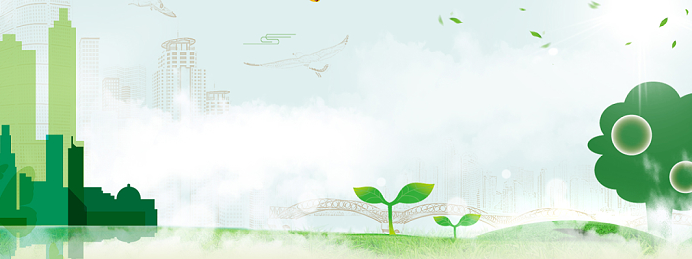 會議時間：112年5月4日(四)14:00-16:35會議地點：工研院光復院區17館112會議室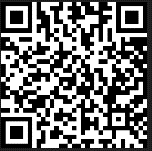 (新竹市東區光復路二段321號)主辦單位：經濟部工業局執行單位：工業技術研究院參加對象：石化業相關產業，以實體會議為主，視訊為輔。費用及報名：免費/採線上報名： 請按此報名備註：主辦單位保留變更議程主題、主講人及時程之權利。112年度經濟部工業局「產業及中小企業升級轉型」說明會暨低碳趨勢分享會-報名表---報名截止日期 5月2日(二)參加對象：石化業相關產業，以實體會議為主，視訊為輔。費    用：免費參與。報名方式：採線上報名：請按此報名會議聯絡人:03-573-2537陳小姐，vivian4949@itri.org.tw。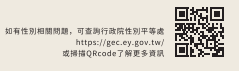 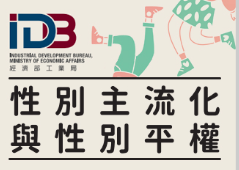 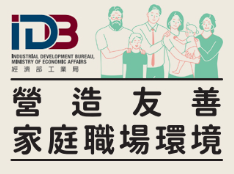 ※注意事項：1. 本活動一律不提供講義電子檔。2. 響應環保，即日起減少紙杯供應數量，請儘量自備環保杯具。3. 配合中央嚴重特殊傳染性肺炎(COVID-19)防疫政策，敬請與會人員注意防疫事項，請配戴口罩進入會議場所，並須全面配合會議工作人員進行實名登記、體溫測量及酒精消毒；如有發燒、咳嗽等身體不適情形者，請勿參加會議。無正當理由拒絕配合者，機關得拒絕其進入會議場所。4. 若需視訊者，視訊連結將於報名成功後，並於會議前2天mail會議通知。講者介紹姓名：洪明泓博士BS, National Taiwan University (1976); PhD/MS, The University of Chicago, 	(1982), Postdoctoral Scholar, University of Wisconsin, Madison (1982-84).經歷：DuPont Performance Polymers (Experimental Station) (1984-2019). Retired as Senior Technology Fellow, the highest R&D position of DuPont polymer organization, with ~35 Years of R&D and broad Project Leader experiences. Among numerous accomplishments, was awarded the Prestigious DuPont Pedersen Medal and DuPont Sustainable Growth Excellence Medal.專長： Extensive background in polymer chemistry, organic chemistry, fluorine chemistry, as well as the specialty polymers. Also with extended experience in process chemistry & engineering, patent & intellectual property strategy, global technology sourcing, external contract research project management	& design. A special capability in moving the project from the lab all the way toward commercialization. Awarded more than 60 US patents.摘要：Various topics about the circular economics and net zero carbon emission will be reviewed and discussed with their advantages and disadvantages. The relationship about the circular economics and enterprise sustainability will also be linked for their relevance.Most recent developments and technology in carbon dioxide emission reduction and CO2 capture as well as the subsequent chemistry utilizations will be presented with comments.In addition, several topics that are very likely to challenge the circular economics and sustainability in the chemistry and chemical industry, will also be brought out to the attention.議程表議題主講人13:30-14:00與會者報到/入場與會者報到/入場14:00-14:05主席致詞工研院材料與化工研究所/黎彥成 副組長14:05-14:35產業及中小企業升級轉型說明(10 min QA交流)工研院材料與化工研究所/ 胡慧美 管理師14:35-15:05日本產業減碳執行績效評估借鏡(10 min QA交流)臺灣綜合研究院/王尚博 組長15:05-16:35循環經濟 (Circular Economy) & 工業的可持續性 (Sustainability)I.減碳及淨零碳排的思維II.最近化學/化工業界的發展及挑戰(30 min QA交流)洪明泓 博士國立臺北科技大學榮譽國際講座教授(分子科學與工程系及有機高分子研究所)16:35~賦歸賦歸公  司聯絡人電話E-Mail姓名部門/職稱職  稱餐食(葷/素)E-MailE-Mail